Mıknatıslar Ve Özellikleri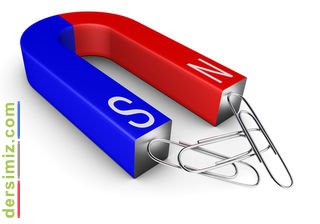 MIKNATISLAR VE ÖZELLİKLERİ İLE İLGİLİ DENEYBazı maddelerin birbirlerini çektiklerini görürüz. Bu durumu nasıl açıklarsınız?Hangi maddeler mıknatıslanma özelliği taşır? Bu durumu açıklayınız.Bir mıknatıs topluiğnelere yaklaştırıldığında mıknatısın en çok hangi kısmında toplu iğneler birikir? Nedenlerini tartışınız.Malzemeler:U şeklinde bir mıknatıs, birkaç tane toplu iğne, çeşitli metal paralar, bakır ve çinko elektrotlarDeneyin yapılışı:1.U şeklindeki mıknatısı çivilere yaklaştırınız.2.U şeklindeki mıknatısı bakır ve çinko elektrotlara yaklaştırınız. Ardından bu işlemi çeşitli metal paralar için tekrarlayınız.3.Mıknatısın çeşitli kısımlarına topluiğneleri yaklaştırınız ve topluiğnelerin en çok hangi kısımlarda toplandığını gözlemleyiniz.4.Mıknatıs hangi maddeleri çekti? Topluiğneler mıknatısın hangi kısmında yoğunlaştı? Deneyden gözlemlediklerinizi not ediniz.Açıklama:Doğada aralarında temas olmadan oluşan bazı temel kuvvetler vardır. Bu kuvvetlerden biri de manyetik kuvvettir, yani mıknatısların birbirini çekmesi veya itmesi. Mıknatısın çivileri çektiğini fakat bakır ve çinkodan oluşan elektrolitleri çekmediğini gördük. Ayrıca toplu iğnelerin en çok uç kısımlarda toplandığını gözlemledik.Demir, Nikel, Kobalt gibi maddeleri çekme özelliği gösteren maddelere mıknatıs denir. Büyük küçük her mıknatısın kuzey ve güney olmak üzere iki kutbu vardır. Doğal, yapay ve elektromıknatıs olmak üzere üç çeşit mıknatıs vardır. Mıknatısların uç kısımlarında çekme özelliği daha fazladır. Mıknatıs kaç parçaya bölünürse bölünsün daima iki kutbu olur.